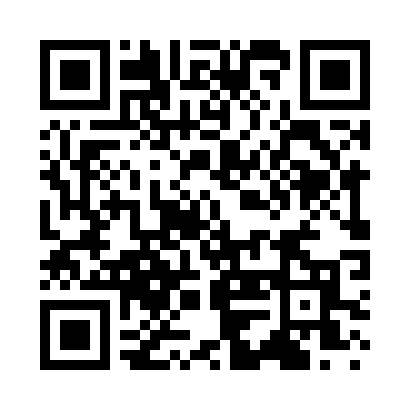 Prayer times for Coneville, Pennsylvania, USAMon 1 Jul 2024 - Wed 31 Jul 2024High Latitude Method: Angle Based RulePrayer Calculation Method: Islamic Society of North AmericaAsar Calculation Method: ShafiPrayer times provided by https://www.salahtimes.comDateDayFajrSunriseDhuhrAsrMaghribIsha1Mon3:585:411:165:198:5110:342Tue3:595:421:165:198:5110:333Wed4:005:421:175:198:5110:334Thu4:015:431:175:198:5110:325Fri4:025:431:175:198:5010:326Sat4:035:441:175:198:5010:317Sun4:045:451:175:198:5010:318Mon4:055:451:175:198:4910:309Tue4:065:461:185:198:4910:2910Wed4:075:471:185:198:4810:2811Thu4:085:481:185:198:4810:2812Fri4:095:481:185:198:4710:2713Sat4:105:491:185:198:4710:2614Sun4:115:501:185:198:4610:2515Mon4:125:511:185:198:4610:2416Tue4:145:521:185:198:4510:2317Wed4:155:521:195:198:4410:2218Thu4:165:531:195:198:4310:2019Fri4:175:541:195:188:4310:1920Sat4:195:551:195:188:4210:1821Sun4:205:561:195:188:4110:1722Mon4:215:571:195:188:4010:1623Tue4:235:581:195:188:3910:1424Wed4:245:591:195:178:3810:1325Thu4:256:001:195:178:3710:1126Fri4:276:011:195:178:3610:1027Sat4:286:021:195:178:3510:0928Sun4:306:031:195:168:3410:0729Mon4:316:041:195:168:3310:0630Tue4:326:051:195:168:3210:0431Wed4:346:061:195:158:3110:03